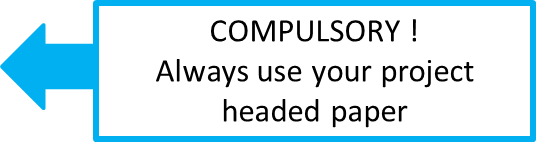 COMMUNICATION TEMPLATEAnnex to the Progress ReportJune 2018Version n.1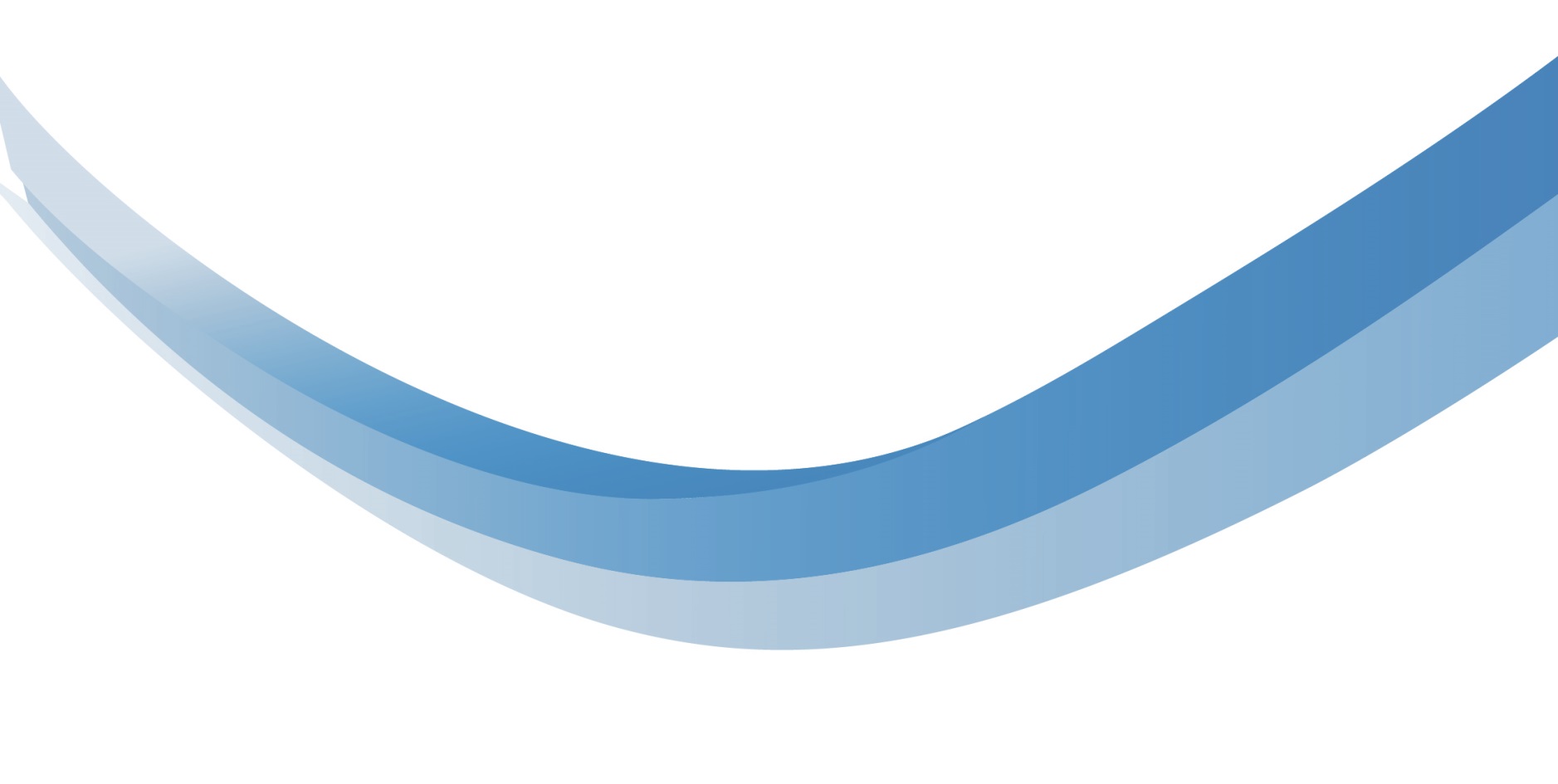 COMMUNICATION TEMPLATE (NON-BINDING TEMPLATE)PROJECT …………CONTENTSPART 1: ANALYSIS	4PART 2: ANNEXES	5Part 1:ANALYSIS PART 1: ANALYSISPlease describe in more detail the communication activities that have been implemented by your organization in the current reporting period.  Part 1. Analysis and Part 2. Annexes, may be added per each project participating partner.PART 2: ANNEXESCOMMUNICATION MATERIALList of the communication material produced:I.e. radio/tv interview, web articles, press releases, gadgets for the project....and attach the photo of this material, screenshot etc. (for the articles, interviews written and given in local language, the brief description of the content should be given in English).Work Package:2. Communication Activity: Phase Leader:Deliverable:Communication Progress Report by [partner name]Version:Draft/Final 1.0Date:Type:ReportReportReportAvailability:ConfidentialConfidentialConfidentialResponsible Partner:[name of responsible partner][name of responsible partner][name of responsible partner]Editor:[name of editor][name of editor][name of editor]Contributors:[names of contributors (partners that provided the Communication Report to the Project Communication manager][names of contributors (partners that provided the Communication Report to the Project Communication manager][names of contributors (partners that provided the Communication Report to the Project Communication manager]COMMUNICATION ACTIONSCOMMUNICATION ACTIONSDETAILED DESCRIPTIONQUANTIFIED OUTPUTSSTAKEHOLDERS ADDRESSEDMATERIAL ATTACHED2.1.START-UP ACTIVITIESSTART-UP ACTIVITIESSTART-UP ACTIVITIESSTART-UP ACTIVITIESSTART-UP ACTIVITIES2.1.1Kick-off meeting organizationn. __ of meeting heldPhotos, Video (if any from the press conf. for example), Agenda, Invitation, PPT presentations, Participants’ list, Material delivered to attendees (Bag, Pen, USB, Folder, Block-notes…), promotional material produced for the event purposes etc.2.1.2.Communication Plann. __ produced (draft or final)Document to be sent to the JS in draft or final version2.1.3.Press conference in occasion of KoMn. __ articles published/broadcastedScreenshot of article or video link to the TV/radio program2.1.4Poster production and placement in visible placen. ___ of postersPhoto from all pps’ premises2.1.5Brief project description on the institutional websitesn. ___ of published operation descriptionsScreenshot from all pps’ institutional websites2.1.n2.2.ORGANIZATION AND OPERATION OF PRESS OFFICES FOR THE IMPLEMENTATION OF THE COMMUNICATION PLANORGANIZATION AND OPERATION OF PRESS OFFICES FOR THE IMPLEMENTATION OF THE COMMUNICATION PLANORGANIZATION AND OPERATION OF PRESS OFFICES FOR THE IMPLEMENTATION OF THE COMMUNICATION PLANORGANIZATION AND OPERATION OF PRESS OFFICES FOR THE IMPLEMENTATION OF THE COMMUNICATION PLANORGANIZATION AND OPERATION OF PRESS OFFICES FOR THE IMPLEMENTATION OF THE COMMUNICATION PLAN2.2.1.Media relations2.2.2.Printed or digital publication on specialized pressn. __ publicationsLink to the press digital page (if any), otherwise screenshot2.2.3Newsletter / bulletins production and disseminationn. __ of newsletter produced andDate of publication: __/__/____i.e.Oct 2018Jan 2019 etc.distributed to n. ___ e-mail addresses2.3.n2.3PROMOTIONAL MATERIALSPROMOTIONAL MATERIALSPROMOTIONAL MATERIALSPROMOTIONAL MATERIALSPROMOTIONAL MATERIALS2.3.1.Design and Production of Brochuresn. __ copies produced and n. ___ distributed in occasion of ____2.3.2Design and Production of Flyersn. __ copies produced and n. ___ distributed in occasion of ____Photo showing the material2.3.3Design and Production of USBn. __ copies produced and n. ___ distributed in occasion of ____Photo showing the material2.3.4Design and Production of roll-up n. __ copies produced and exposed in ____ Photo showing the material2.3.5Design and production of totems/bannersn. __ copies produced and exposed in ____Photo showing the material2.3.6Design and Production of giveaways (cups, pens, pencils, bottles, gadgets...)n. __ copies produced and n. ___ distributed in occasion of ____Photo showing the material2.3.n2.4PUBLIC EVENTS ORGANIZATIONPUBLIC EVENTS ORGANIZATIONPUBLIC EVENTS ORGANIZATIONPUBLIC EVENTS ORGANIZATIONPUBLIC EVENTS ORGANIZATION2.4.1.Intermediate, final conference and external events' organization n. ___ of persons registeredi.e n. __ of cooperatives and social economy actors n. ___ of SMEs association membersn. __ of Research centers and Universities representativesn. ___ of school pupilsn. ___ of high school students n. ___ of policy makersn. __ of ESI funds national/regional MA’s representatives..Photos, Video, Agenda, Invitation, PPT presentations, Event follow-up detailed report, Online/offline satisfaction survey results, Participants’ list, Material delivered to attendees (Bag, Pen, USB, Folder, Blocknotes…), promotional material produced for the event purposes…2.4.2.Press conferences supports and organizationn. ___ articles published/broadcasted2.4.3Thematic workshopsn. ___ of persons registeredi.e n. __ of cooperatives and social economy actors n. ___ of business associations’ membersn. ___ of cluster X members n. __ of Research centers and Universities representativesn. ___ civil servants involved…Photos, Video, Agenda, Invitation, PPT presentations, Event follow-up detailed report, Online/offline satisfaction survey results, Participants’ list, Material delivered to attendees (Bag, Pen, USB, Folder, Blocknotes…), promotional material produced for the event purposes…2.4.4Project exhibitionsn. ___ of persons registeredi.e n. __ of cooperatives and social economy actors n. ___ of SMEs association membersn. __ of Research centers and Universities representativesn. ___ of school pupilsn. ___ of high school students n. ___ of policy makersn. __ of ESI funds national/regional MA’s representatives..Photos, Video, Agenda, Invitation, PPT presentations, Event follow-up detailed report, Online/offline satisfaction survey results, Participants’ list, Material delivered to attendees (Bag, Pen, USB, Folder, Blocknotes…), promotional material produced for the event purposes…2.4.5Participation in other events (with Programme, EU Commission, National/Regional/Local Authorities..)n. ___ of persons registeredi.e n. __ of cooperatives and social economy actors n. ___ of SMEs association membersn. __ of Research centers and Universities representativesn. ___ of school pupilsn. ___ of high school students n. ___ of policy makersn. ___ Programme membersPhotos, Video, Agenda, Invitation, PPT presentations, Event follow-up detailed report, Online/offline satisfaction survey results, Participants’ list, Material delivered to attendees (Bag, Pen, USB, Folder, Blocknotes…), promotional material produced for the event purposes…2.4.n2.5DIGITAL ACTIVITIESDIGITAL ACTIVITIESDIGITAL ACTIVITIESDIGITAL ACTIVITIESDIGITAL ACTIVITIES2.5.1Web Content creation and updating of the websiten. __ News/monthn. ___ Events/monthn. ___ Videos producedn. ___ Infographics producedn. __ Sessionsn. __ Usersn. ___ Pages seen% ___ Bounce rateDirect links to the website or report downloads showing the traffic (to be detailed later with the Programme)2.5.2Video production and interviews during the public events or workshopsn. ___ videos producedScreenshot or link to video 2.5.3Social media management(stakeholders and beneficiaries engagement, social campaign, viral and emotional promos, web-docs..)PER EACH PROJECT DEDICATED OPENED SOCIAL MEDIA:n. __ posts/weekn. ___ of group membersn. ___ likes to the postsn. __ comments to the postsn. ___ ad hoc short videos produced and sharedn. ____ infographics produced and shared2.5.4Web advertising and direct marketing for project resultsi.en. ___ ads n. ___ booked spaced in media/public surfaces etc.…Photo or screenshot2.5.5Articles publication in other relevant websitesn. ___ web article publishedScreenshot2.5.6Online tutoring and training and services as survey, webinars, videoconference, e-learning courses and smart learning objects n. ____ online e-learning courses in scormn. ___ online training sessionsLink and screenshot2.5.7Project results dissemination2.5.n3.OTHER (please describe…)OTHER (please describe…)OTHER (please describe…)OTHER (please describe…)OTHER (please describe…)3.1.……………………..3.1.13.1.23.2.……………………..3.n.……………………..